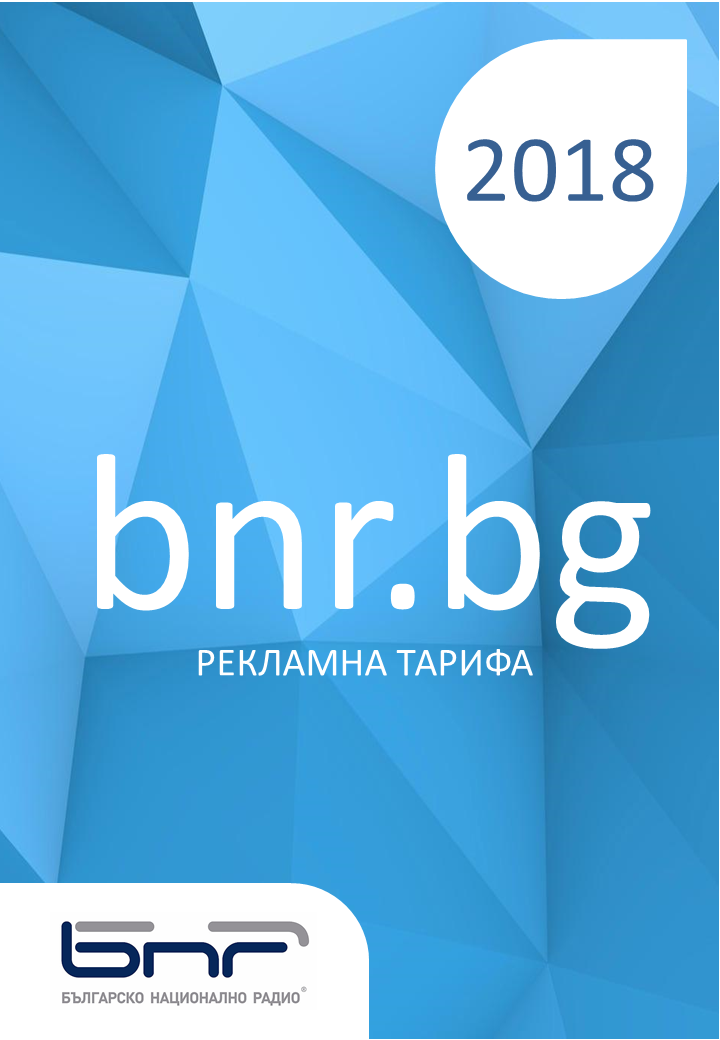                                  РЕКЛАМНА ТАРИФА bnr.bg 2018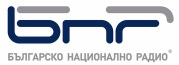                                                                                                                                                      Валидна от 01.05.2018 г.                             РЕКЛАМНА ТАРИФА bnr.bg 2018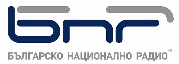 ТЪРГОВСКИ УСЛОВИЯОбемна отстъпка за рекламна агенция          Рекламните агенции използват отстъпка върху брутните обеми на заявената и реализирана реклама за периода 01.05.2018 г. – 31.12.2018 г. в сайтовете на БНР. Брутният обем, реализиран в сайтовете на БНР включва сумите на заявените реклами преди начисляване на ДДС и преди приспадане на всички отстъпки. При подписване на договор за предварително гарантиран брутен обем, агенцията използва по-високата отстъпка за гарантирания обем от датата на влизане в сила на договора.В случай на неизпълнение на гарантирания по договор брутен обем, отстъпката се преизчислява на база реализирания обем реклама.Отстъпки за директни клиенти          Всеки клиент, заявил от свое име и за своя сметка реклама в сайтовете на БНР получава отстъпка, която се изчислява по скалата за обемни отстъпки за директни клиенти в сайта през 2018 г. Специални отстъпкиПри заявяване на минимум 100 000 импресии за desktop и/или mobile в рамките на 1 месец, клиентът получава 20% отстъпка от цената на избрания от него банер, която замества всички останали отстъпки, освен тази за рекламна агенция.При заявяване на минимум 200 000 импресии за desktop и/или mobile в рамките на 1 месец, клиентът получава 25% отстъпка от цената на избрания от него банер и бонус 10 000 импресии, разпределени през почивните дни, която замества всички останали отстъпки, освен тази за рекламна агенция.Всеки клиент, закупил минимум 100 000 импресии и пакет Ефирна реклама, получава 10% отстъпка от стойността на по-евтиния пакет.Общи положения         Ценообразуването на рекламата в сайтовете на БНР се извършва на база данните, предоставени от актуалния Advertising Ad Server на БНР, Google Analytics и Gemius.Рекламата в сайтовете на  БНР се закупува на база цена на 1000 импресии за съответния интернет сайт по официалните цени, определени от БНР.ОпределенияДесктоп позициониранеПозициониране на рекламни формати само в десктоп версия на портала на БНР и принадлежащите му сайтове, без предварително одобрено разпределение  на импресиите.Мобилно позициониране Позициониране на рекламни формати само в мобилна версия на портала на БНР и принадлежащите му сайтове, без предварително одобрено разпределение  на импресиите.Позициониране по часови поясПозициониране на рекламни формати в избрани часове от деня.Позициониране на база съдържаниеПозициониране на рекламни формати на база специфичен тип съдържание – новини, спорт и други, без предварително одобрено разпределение на импресиите.Позициониране на база подборПозициониране на рекламни формати по желание на клиента в портала на БНР и принадлежащите му сайтове.ТЕХНИЧЕСКИ ИЗИСКВАНИЯ ОБЩА ИНФОРМАЦИЯ          Остойностени схеми (медия планове) се приемат не по-късно от 3 работни дни преди старта на съответната кампания. При промяна на остойностената схема за излъчване в срок по-малък от 3 работни дни преди старта на кампанията, се начисляват 20% завишение от брутните цени на позициите, за които се правят промените.           Готовите рекламни формати се публикуват като HTML5 криейтив, съобразен с размера в КB за съответната форма. Необходимо е да се изпратят използваните картинки, JS код и шрифтове. Всеки банер трябва да съдържа КЛИК ТАГ. Всички рекламни форми се приемат за излъчване след проверка за годност от техническо лице на БНР.           Стандартните банери не трябва да надвишават 75КB, а Rich media банерите – 200КB.           Всички банери, публикации и рекламни съобщения трябва да отговарят на етическите принципи на БНР.           БНР си запазва правото да отложи кампанията, ако рекламните форми не отговарят на посочените изисквания. Готови рекламни форми се приемат не по-късно от един работен ден преди старта на кампанията. При поискване всеки клиент получава потребителско име и парола за следене на статистика в реално време и доклад с реализираните брой импресии и кликове не по-късно от 5 работни дни след приключване на кампанията.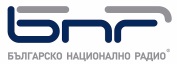 Информация за отделни рекламни формиBanner  300 x 250, Banner 728 x 90,Banner 300 x 600Статичните банери се предават в PNG, JPG, JPEG или BMP формати. Изходният файл да не е по-голям от 75 КВ.Фонът на банера да е солиден обект или цвят.При динамичните банери – HTML5 файлът  да  е с големина не повече от 75КВ. Ако банерът съдържа звук:Звукът се стартира само след  действие на потребителя.Задължително е наличието на бутон за спиране и пускане на звука, като по подразбиране състоянието на бутона е ,,спрян‘‘ (без звук – Mute).Силата на звука не трябва да надвишава 12db.Необходими файлове:Всички необходими файлове и материали се предават най-малко 3 работни дни преди началото на кампанията.Външни банери (HTML):Всички банери, които се предават  като HTML или JS (JavaScript) код или съдържат имплементирани  скриптове към външни (трети) системи за отчитане на статистики, минават през предварително одобрение на съдържанието и функционалността  от екипа на БНР. Всички външни HTML банери се предават в срок най-малко 3 дни преди началото на кампанията.Брандинг (Wallpaper)Визията на рекламодателя обхваща пространството от двете страни на bnr.bg, принадлежащ сайт или категория. Статично изображение, което се поставя като фон под рамката със съдържанието на страницата. Изображението трябва да е в PNG, JPG, JPEG или BMP формат. Изходният файл да е с големина не повече от 200 KB. РЕКЛАМНА ТАРИФА bnr.bg 2018Изображението да прелива в солиден цвят в долната си част при позициониране в горната част на екрана. Изображението да прелива в солиден цвят в горната  сичаст при позициониране в долната  част на екрана.  Изображението да прелива в солиден цвят, ако размерът е под 1920 пиксела в ширина. Файловете се предават най-малко 3 работни дни преди началото на кампанията. Video BannerИзлъчване на видео съдържание в стандартни рекламни формати. Стартира автоматично, без звук. Задължително  трябва да има бутони “Play” , “Pause” (тези два бутона може да бъдат обединени в един, който  си променя състоянието), “Stop” и “Mute” .  Силата на звука не трябва да надвишава 12db.Фонът на банера да е солиден обект или цвят. Изходният видео файл (MP4) да е с големина не повече от 2MB. Видеото се стартира  само след  действие  (натискане на бутона “Play”) от страна на потребителя. Автоматично стартиране на видеото се допуска само след допълнително договаряне. В този случай стартира със спрян звук. Необходими файлове:Всички необходими файлове и материали се предават най-малко 3 работни дни преди началото на кампанията.Външни банери (HTML):Всички банери, които се предават  като HTML или JS (JavaScript) код или съдържат имплементирани  скриптове към външни (трети) системи за отчитане на статистики, минават през предварително одобрение на съдържанието и функционалността  от екипа на БНР. Всички външни HTML банери се предават в срок най-малко 3 дни преди началото на кампанията.